Kenya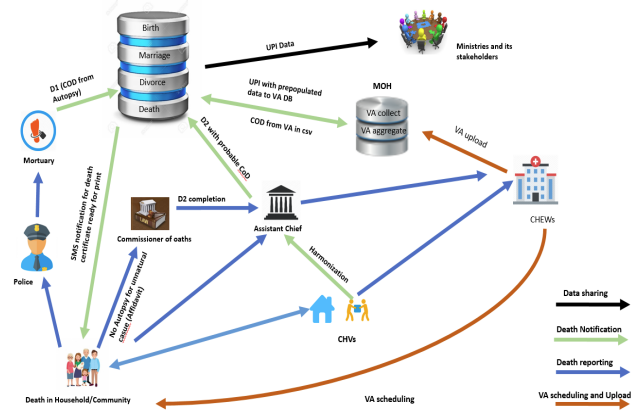 Figure representing Integration of VA within Kenya’s CRVS system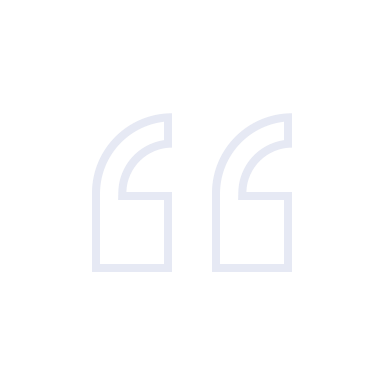 Institutional PartnerMinistry of Health (Kenya)Project datesMay 1, 2020 – December 31, 2021Project TitleImproving Information on Causes of Death in Communities in KenyaProject ObjectivesProject Outcomes and ImpactStreamline and standardize resources for verbal autopsy (VA) implementation in KenyaDisseminate resources for relevant stakeholders across the countryMake resources easily available for anyone pursuing VA implementation in KenyaDeveloped and launched the Kenya Verbal Autopsy (KeVA) Resource/Management Hub, an online platform that serves as a national repository of data for the collection and analysis of information related to cause of deaths. The KeVA Hub will serve as a tool for policymakers, government institutions, organizations, and other relevant stakeholders in the promotion and scale-up of VA implementation in Kenya by providing users with valuable VA resources and materials, as well as a platform to share VA data and insights.Drafted and published a set of guidelines and SOPs for VA implementation in Kenya that includes KeVA training materials. Developed additional guidelines for VA implementation, covering topics ranging from VA scale-up and institutionalization to mortality surveillance VA data visualizations.  Project SustainabilityThe KeVa hub shares in-demand resources related to the standardization, scale-up and institutionalization of the national CRVS system.The KeVA Hub was specifically designed to require minimal maintenance costs, ensuring its continued use as a cost-effective VA database management system.Engagement with relevant in-country partners has generated momentum and yielded additional contributions in the form of technical and financial support. Project OutputsThe Kenya Verbal Autopsy Resource Hub